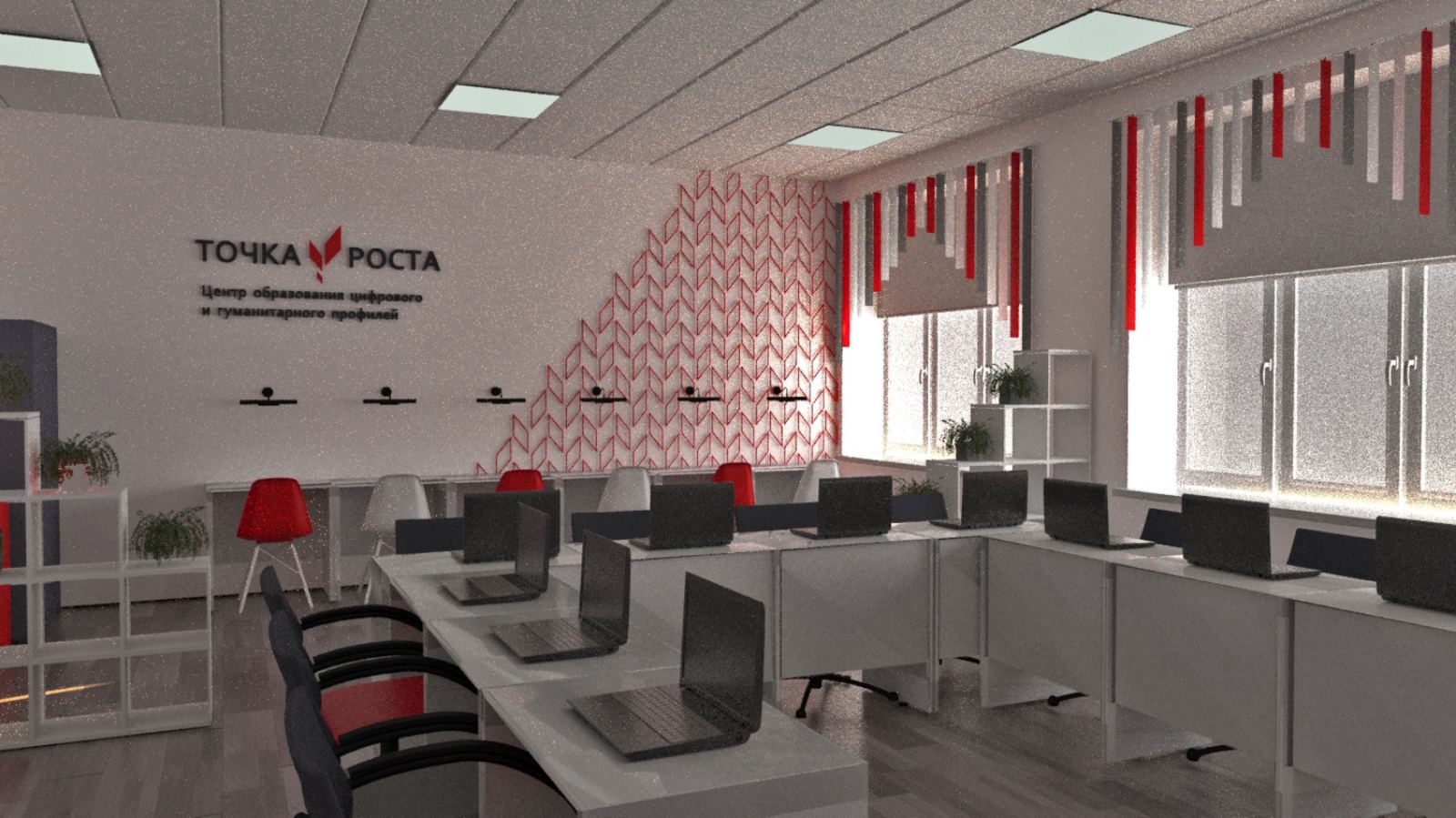 Зона работы с оборудованием и учебная зона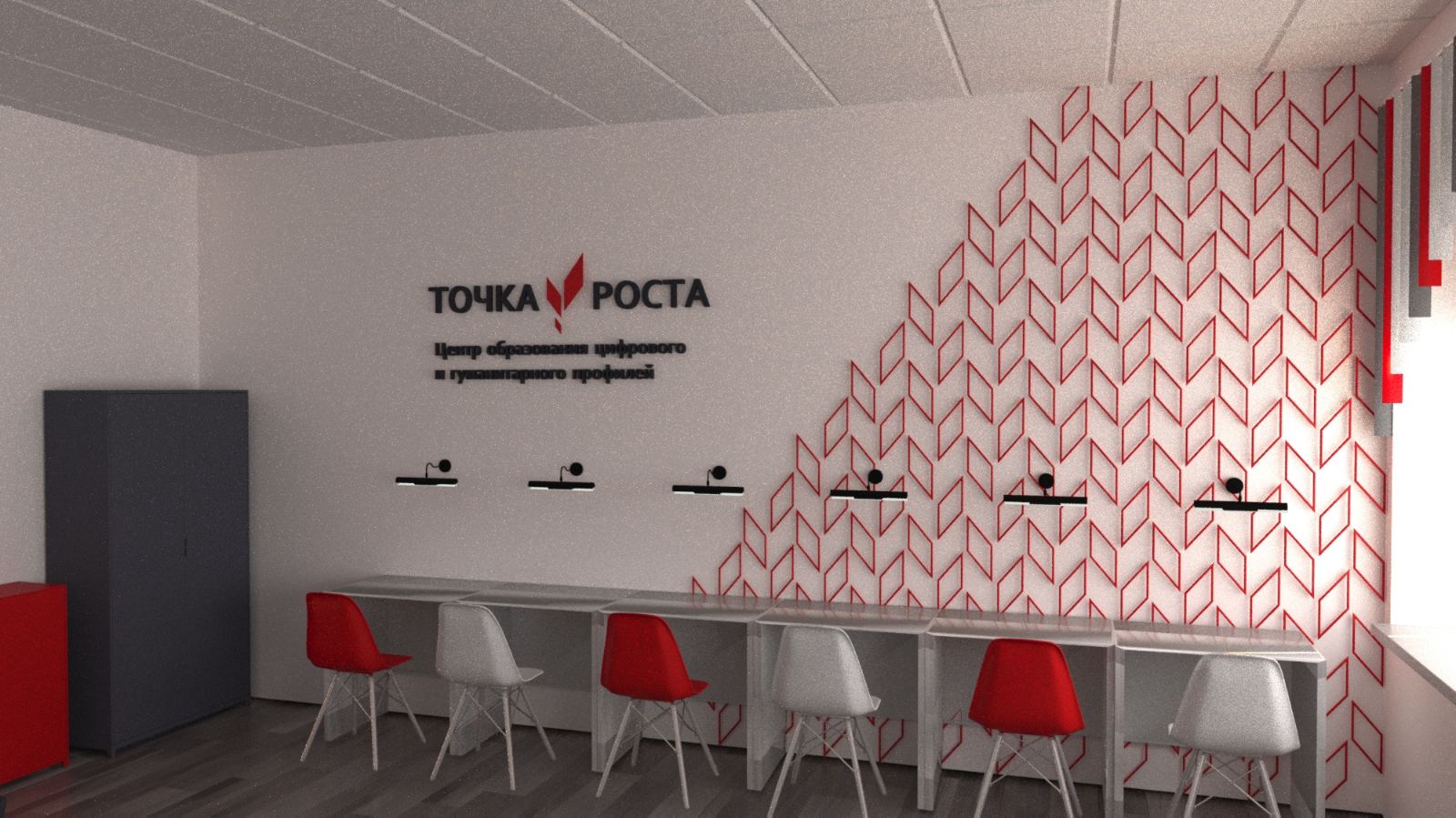 Зона работы с оборудованием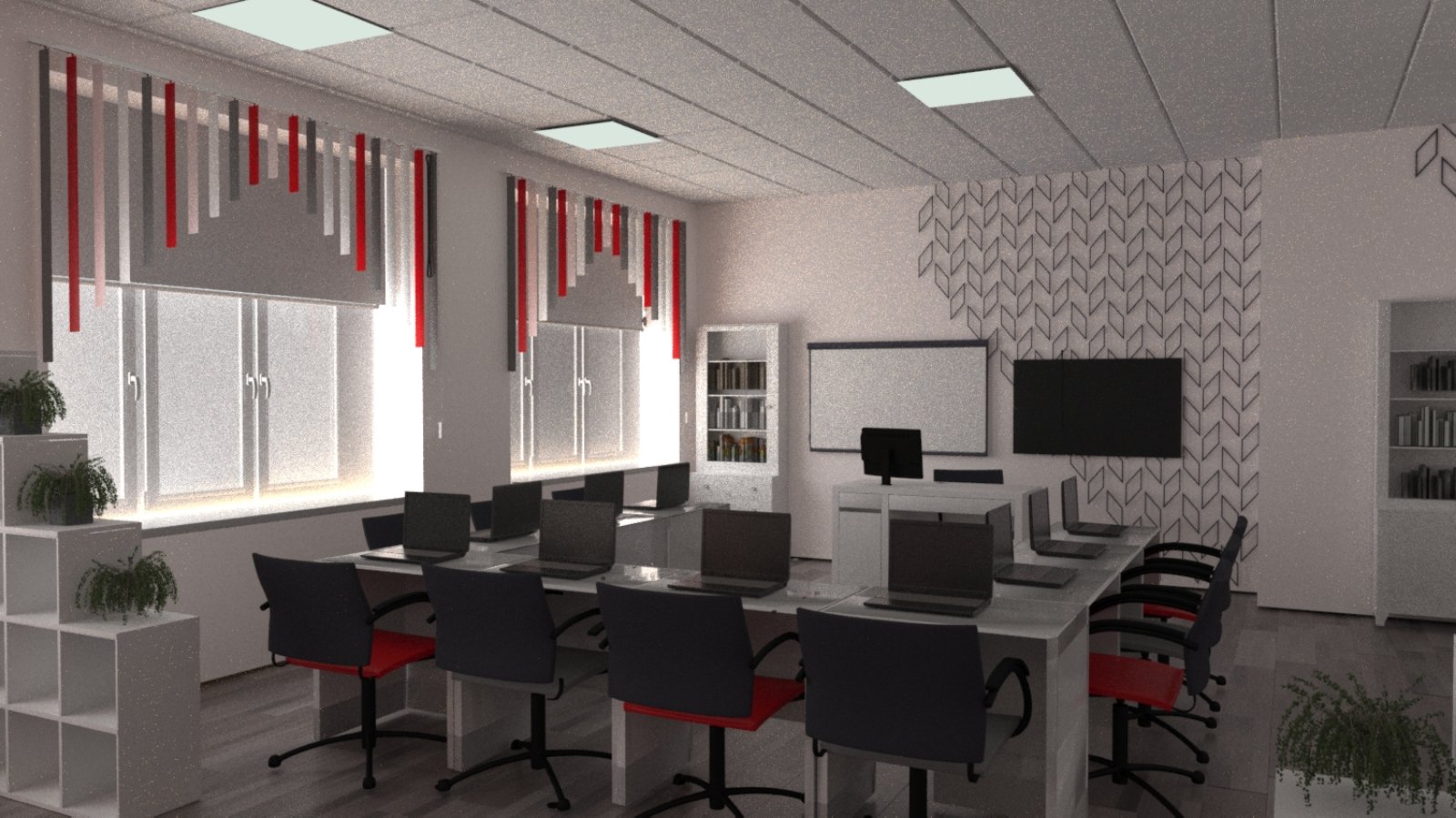 Учебная зона и рабочее место учителя